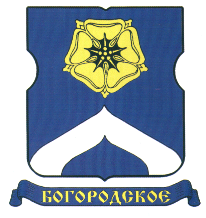 СОВЕТ ДЕПУТАТОВМУНИЦИПАЛЬНОГО ОКРУГА БОГОРОДСКОЕРЕШЕНИЕ17.12.2015 № 17/01О внесении изменений в решение Совета депутатов муниципального округа Богородское от 24.09.2015 № 13/01 «О проведении дополнительных мероприятий по социально-экономическому развитию района Богородское на 2016 год»В соответствии с частью 6 статьи 1 Закона города Москвы от 11 июля 
2012 года № 39 «О наделении органов местного самоуправления муниципальных округов в городе Москве отдельными полномочиями города Москвы», Постановлением Правительства Москвы от 13.09.2012 года № 484-ПП «О дополнительных мероприятиях по социально-экономическому развитию районов города Москвы, принимая во внимание обращение главы управы района Богородское от 16.12.2015 г. № БГ-14-1280/5 за входящим номером Д-202/15 от 16.12.2015г. и принимая во внимание согласование главой управы района Богородское, Совет депутатов муниципального округа Богородское решил:1. Внести следующие изменения в решение Совета депутатов муниципального округа Богородское от 24.09.2015 № 13/01 «О проведении дополнительных мероприятий по социально-экономическому развитию района Богородское на 2016 год»:- пункт 5 приложения к решению признать утратившим силу; - пункт 6 приложения к решению признать утратившим силу;- пункт 7 приложения к решению изложить в следующей редакции: - пункт 13  приложения к решению изложить в следующей редакции:2. Главе управы района Богородское города Москвы обеспечить реализацию утвержденных дополнительных мероприятий по социально-экономическому развитию района Богородское.3. Направить настоящее решение в Департамент территориальных органов исполнительной власти города Москвы, Префектуру Восточного административного округа города Москвы, управу района Богородское города Москвы в течение 3 дней со дня его принятия.4. Опубликовать настоящее решение в бюллетене «Московский муниципальный вестник» и разместить на официальном сайте муниципального округа       www.bogorodskoe-mo.ru.5. Контроль за исполнением данного решения возложить на главу муниципального округа Богородское в городе Москве Воловика К.Е.Глава муниципального округа Богородское   					          Воловик К.Е.7Осуществление досуговой и социально-воспитательной работы с населением по месту жительства2 439 085,86 руб.13Осуществление физкультурно-оздоровительной работы с населением по месту жительства1 219 948,42 руб.